                                                                     Әл-Фараби атындағы Қазақ                                                        ұлттық университеті                                                                  ЖОО-ға дейінгі білім беру                                                                    факультеті ЖОО-ға дейінгі                                                                  дайындық кафедрасының                                                                   аға оқытушысы Наралиева                                                     Рахила Турсыновна,                                                         АҚ ПҚ БАҰО «Өрлеу»                                                              филиалының бас маманы                                                        Муханбекқызы Лаура Қазақ тілінің фонетикасын өзгетілді дәрісханада оқыту           Қазақ тілін шет тілі ретінде өзгетілді дәрісханада оқыту барысында шетелдік тыңдаушыларға тілдің негізгі төрт аспектісінің дағдысын меңгертуде фонетика саласының маңызы зор. Фонетиканы дұрыс меңгерту арқылы сөйлесім мен оқылым, тыңдалым мен жазылым дағдыларын дамытады. Қазақ тілінің дыбыстарын дұрыс айтқызу – дайындық курсының тыңдаушыларын тілдің негізгі төрт аспектісіне машықтандыру үдерісін  белсенділігін арттырады. Бастапқы кезеңде фонетиканың немесе лексикалық-фонетикалық курстардың кіріспесі болып табылады. Алғашқы алты аптада фонетикаға басымдылық беріледі де, ал курстың қалған бөлігінде түзету, дұрыс айтуды қадағалау жұмыстары басқа сабақтармен ұштастырыла жүргізіледі. Фонетика курсын оқытудың соңғы кезеңінде қорытынды сабақ ұйымдастыру топ тыңдаушыларының алған білімін, үлгерімін дұрыс бағалауға, олардың қол жеткізген нәтижесін саралауға көмектеседі. Егер сабақ сайыс немесе дидактикалық ойын сабағы болса, тіл үйренушілердің сабаққа деген белсенділігімен қатар тілге деген қызығушылығын артуына және тыңдаушылардың өз білімін өзі формальды түрде дұрыс бағамдай алатындай мониторингке – үлгерімін көрсеткішін құруға септігін тигізеді. Мысалы, «Әріптер әлеміне саяхат» атты сайыс сабағын ұйымдастырып, сабақтың жоспарын төмендегідей етіп құрастырдық.Сабақтың тақырыбы: «Әріптер әлеміне саяхат» атты тіл ұстарту сабағы Сабақтың мақсаттары:1. Білімділік: шетелдік тыңдаушылардың қазақ тілі пәнінің фонетика саласы бойынша алған білімдерін тексеру, нәтижесін қорыту;2. Дамытушылық: күнкөрістік ауызекі сөйлеу тілін қалыптастыру, қазақ тілінің дыбыстарын, сөздерін дұрыс айтуға дағдыландыру, сөздік қорын байыту;3. Тәрбиелік: тыңдаушылардың мемлекеттік тілді үйренуге қызығушылығын арттыру, қазақ тілін, қазақ халқын, халқымыздың ұлттық мәдени құндылықтарын құрметтеуге баулу.Сабақтың көрнекілігі: слайдтар, үлгерім мониторыСабақтың құрылымы: мәдени-танымдық саяхат сабағы Сабақтың әдістемесі: түсіндіру, әңгімелеу, сұрақ-жауап, тренинг, көрнекі құралдар: әнші әліппе, тірек сызбалы кестелер, үлеспелі материалдар, қорытынды тест тапсырмалары Сабақтың барысы:Ұйымдастыру кезеңі. Сәлемдесу. Түгендеу. Құрметті тыңдаушылар! Бүгінгі сабағымыздың мақсаты - қазақ тілінің фонетика саласы бойынша алған білімімізді жинақтау, тексеру, ауызекі сөйлеу тілінің күнкөрістік деңгейіне қажетті сөздерді, диалогтерді айту арқылы қазақ тілі білімінің тіл заңдылықтарын есте сақтау, пысықтау. Сабағымызды “Қазақ тілім, өркенде,	Бола бер күшті, көркем де!” деп, қазақ тілі туралы өлеңдерді жатқа айту бастайық. 1-тыңдаушы .Қазақ  тілі – менің  тілім, тұғырым, Қасиетті қазақ тілі – сенің тілің, тірегің.Осы тілде елімнің бар ырысы,Қасиеті, қадірі, қазынасы. Саған деген шексіз-шетсіз  құрметпен , Қазақ  тілім,  жыр шумағын арнайдыБүгін  балаларың, – деп, сөзімізді қазақ тіліне арналған  тамаша жыр шумақтарымен  бастамақпыз!2-тыңдаушы: Ана тілің арың бұл,Ұятың болып тұр бетте.Өзге тілдің бәрін біл,Өз тіліңді құрметте!3-тыңдаушы. Алфавитті біліңдер,Онда жүйе, қалып бар!Біздің қазақ тіліндеҚырық екі әріп бар.4-тыңдаушы. Ана тілің – біліп қой, Бостандығың, теңдігің.Ана тілің – біліп қой,Мақтанышың, елдігің.«Әріптер әлемінің» картасыКартада «Әріптер әлемі» екі ұлысқа бөлінген, екі ұлыс іштей бірнеше уәлаяттарға бөлінген. Екі ұлыс : дауысты дыбыстар ұлысы негізгі екі уәлаятқа мен дауыссыз дыбыстар ұлысы негізгі үш уәлаятқа бөлінген.Құрметті тыңдаушылар, біз бүгін әріптер әлеміне саяхат жасаймыз.Саяхатымызды дыбыстардың картасына саяхат жасаудан бастаймыз. Әуелі, саяхат картасына ену (кіру) үшін, оның кілт ашу қажет. Кілт – алғашқы тапсырмада.І. Дауысты дыбыстар ұлысына саяхат. Әріп дегеніміз не? Әріптер мен дыбыстардың айырмашылығы неде?Жауап: ....   Ал енді дыбыстар әлеміне кірдік. Енді саяхатымызды екі ұлысқа сипаттама    беруден бастайық. Не үшін дауысты дыбыстар ұлысы екі уәлаятқа бөлінеді?Жуан дауысты дыбыстарды атаңыз.Жіңішке дауысты дыбыстарды айтыңыз.Жуан-жіңішке дауысты дыбыстардың жұбынан тұратын сөздерді айтып машықтанайық (жаттығайық). Ақ – әк,         тоқ – төк,          ұн –  үн,        ыс – іс,      иек – ек,Сан – сән,         соз – сөз,         құн – күн,     тыс – тіс,   ирек – ерек,Бас – бәс,         қор – көр,        құз – күз,      сыз – сіз,   иіс – ес, Сал – сәл,         қол – көл,       бұр – бүр,    қыр – кір,  икем – екем. ІІ. Дауыссыз дыбыстар ұлысына саяхат.      1) Дауыссыз дыбыстар ұлысы не үшін үш уәлаятқа бөлінеді?2) Үнді дауыссыз дыбыстарды атаңыз.3) Ұяң дауыссыз дыбыстарды атаңыз.4) Қатаң дауыссыз дыбыстарды атаңыз. 5) Қатаң және ұяң дауыссыз дыбыстардың жұбына басталатын сөздерді айтайық.Қалам – ғалам,      күл – гүл,    топ – доп,    жал – шал,     зат – сат, Қашық – ғашық,    кір – гір,     тау – дау,    жол – шол,    зор – сор, Қайық – ғайып,   киім – гимн,  тос – дос,   жабу – шабу,  заң – сан.  ІІІ. Дауысты дыбыстар уәлаятына серуен. ! Тыңдаушылар, қазір мен интербелсенді тақтаның бетіне дауысты дыбыстардан басталған бірнеше сөз жазуы шығады. Бірге дауыстап төрт рет, тағы да жеке-жеке бір рет оқып шығайық. Сөздерді мұқият естеріңізде сақтаңыздар. Содан соң жазу тақтадан өшкен соң, сол сөздерді сіздер дәптерлеріңізге жазасыздар. 2-тапсырма. Жақшаны ашып, тиісті дауысты дыбыстардың жұбын қойып, мәтінді көшіріп жазыңыздар. Ан(а,ә) тілі б(а,ә)рінен де биік – ханн(а,ә)н да, қарад(а,ә)н да.С(а,ә)яс(а,ә)тшыл(а,ә)р келеді, кетеді, ал ан(а,ә) тілі – м(а,ә)ңгілік.   Осыны есте ұст(а,ә)йық.                              Марат Қабанбай. ІҮ. Дауыссыз дыбыстар уәлаятына серуен. 1-тапсырма. «Қай әріпті жоғалттық?»  Көп нүктенің орнына тиісті дауыссыз дыбысты қойып, сөйлемдерді көшіріп жазыңыз. Мына ...аулы аймақта жабайы хайуандар бар. Бұл  – ...аулы мәселе. Омар түскі асын ...ауысты.  Әнші зор ...ауысты екен. 1-...оп бірінші орын алды.  Мен ала ..оп сатып алдым.  Сергіту сәті. Сөзжұмбақты шешу. Ұлт атауыШешеУақытӘкенің әкесіАс ішетін ыдысӘдеміСабақтың атауы ... түсАс атауыҮ. Ойлан, тап! 1-тапсырма.  «Қатардан шығып қалма!» Сызбада берілген тірек әріптерді пайдалана отырып, сөздер жазамыз. Кім көп сөз жазса, сол тыңдаушы ары қарай сайысты жалғастырады. ! 2-тапсырма. Берілген диалогті (сұхбатты) толықтыру.Сәләметсің бе?! Танысайық. Менің                       – АминуллаҺ.Сенің кім? 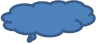 Сәлеметсің бе?! Менің   – Сәкен. Танысқаныма                     . Мен де танысқаныма                    . Сау бол! Сау бол! 3 –тапсырма. Әріптерге байланысты өлеңдерімізді жатқа айтайық.Қорытынды. Саяхат сабағымыздың соңына (ақырына) да жеттік. Қазақ тілі фонетикасынан алған білімдерімізді тексердік, нәтижесін көрдік. Үй тапсырмасы: оңынан да, солынан бірдей болып оқылатын  сөздерді жазып келейік. Мысалы, ана, аға, қазақ, т.б.. Қоштасу.ҚАЗАҚСТАН 